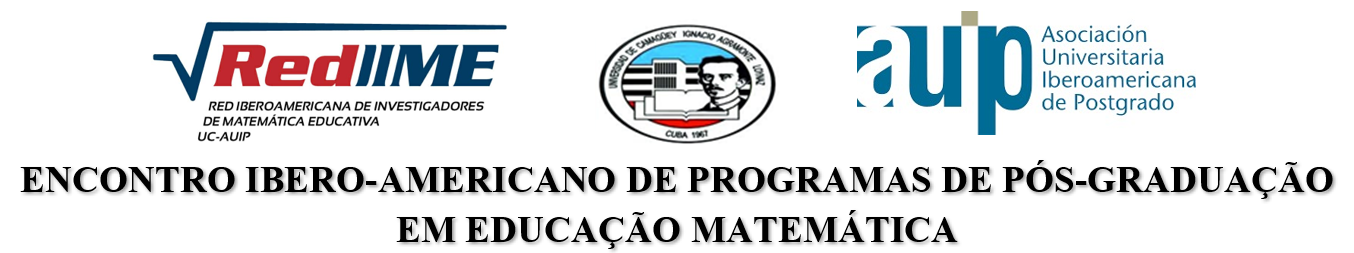 ORIENTAÇÕES PARA APRESENTAÇÃO DE TRABAJOSPOR EXTENSOLea primero este Aviso importanteAviso Importante: para que un extenso sea evaluado para su posible inclusión en las Memorias, es indispensable que los autores hayan presentado su conferencia o comunicación en el ENCUENTRO IBEROAMERICANO DE PROGRAMAS DE POSTGRADO EN EDUCACIÓN MATEMÁTICA y no lo hayan enviado o publicado en ningún otro medio impreso o electrónico. Caso contrario no será considerado. Los textos in extenso deben ser enviados a eventos.edumatiocsfg@gmail.com y serán evaluados después de culminada la fase activa del evento. Aviso importante: para que um artigo seja avaliado quanto à possível inclusão nos Anais, é essencial que os autores tenham apresentado sua conferência ou comunicação no II CONVIBE-FORPRO, e não tenha sido enviado ou publicado em nenhum outro meio impresso ou eletrônico. Caso contrário, não será considerado. Os textos in extenso devem ser enviados para prof.ricardobraz@gmail.com (com uma cópia para iconvibe.forpro@gmail.com) e serão avaliadas após o término da fase ativa do evento. Volver (Voltar) para el (o) InicioORIENTACIONES EXTENSOS PARA MEMORIAS (ESPAÑOL)Los autores que aspiren que sus exposiciones sean incluidas en las Actas del ENCUENTRO IBEROAMERICANO DE PROGRAMAS DE POSTGRADO EN EDUCACIÓN MATEMÁTICA, deberán preparar un extenso de entre 15 y 20 páginas, de conformidad con las orientaciones siguientes.Conferencias: Los trabajos in extenso correspondientes a una Conferencia Invitada deben estar estructurados de la siguiente forma: a) datos de identificación tanto de la conferencia como del autor; b) Resumen; c) Introducción; d) Desarrollo; e) Conclusiones; y, f) Referencias (si las hubiere). Para la escritura del texto, deben ser consideradas las orientaciones que se presentan más adelante.Ponencias sobre experiencias en educación posgraduada: Los extensos correspondientes a experiencias en educación posgraduada estarán estructurados así: a) datos de identificación tanto de la comunicación como del autor; b) Introducción (aquí se plantea el propósito de la experiencia, su importancia, objetivos, metodología empleada y otros aspectos relevantes o limitaciones suscitadas durante el desarrollo de la experiencia. Breve descripción del contenido); c) Descripción de la experiencia (Información relacionada con los contextos institucional, geográfico, social, organizacional, etc. donde la experiencia tuvo lugar y en qué consistió la misma); d) Metodología aplicada en la implementación de la experiencia (Explicación de los procedimientos llevados a cabo durante el desarrollo de la experiencia, así como las técnicas e instrumentos aplicados para recaudar, organizar, analizar e interpretar la información obtenida); e) Lecciones aprendidas y proyección profesional, f) Referencias (si las hubiere).Reportes de Investigación: Los extensos correspondientes a reportes de investigación estarán estructurados y desarrollados de acuerdo a la modalidad de investigación utilizada (cuantitativa o cualitativa). En todo caso, los siguientes son los aspectos mínimos que deben ser consignados en el extenso del reporte: a) datos de identificación tanto de la comunicación como del autor; b) la temática u objeto de estudio (asunto de interés indagatorio); c) argumentos justificativos de la pesquisa (razones y motivaciones con base en las cuales se desenvolvió el estudio); d) Referencial teórico (principales aspectos del repertorio teórico y conceptual de referencia) e) objetivos, propósito o intencionalidad del trabajo; f) estrategia metodológica puesta en juego para tratar la información asociada con la investigación; g) resultados, conclusiones, o discusión; h) prospectiva del estudio; i) referencias presentadas de acuerdo con las normas APA. Los textos in extenso deberán ser presentados atendiendo las orientaciones que se presentan más adelante. Normas APA CLICK AQUI Título en español Times New Roman 18, Negrillas, Centrado, 12pt antes y 18 pt despuésAutor Times New Roman 14 negrillas 0pt antes 0pt despuésInstitución del Autor 1, Times New Roman12, 0pt antes e 0pt despuésCorreo-E del Autor 1, Times New Roman 12, 0pt antes e 18pt despuésTema: Resumen Times New Roman 14 alineado a la izquierda, negrillas, 30pt antes 6pt después, espacio simpleHasta 250 palabras Texto del resumen en español, Times 12, justificado, 0pt antes, 6pt después, espacio simple. Hasta 250 palabras Texto del resumen en español, Times 12, justificado, 0pt antes, 6pt después, espacio simple. Hasta 250 palabras Texto del resumen en español, Times 12, justificado, 0pt antes, 6pt después, espacio simple. Hasta 250 palabras Texto del resumen en español, Times 12, justificado, 0pt antes, 6pt después, espacio simple. Hasta 250 palabras Texto del resumen en español, Times 12, justificado, 0pt antes, 6pt después, espacio simple. Hasta 250 palabras Texto del resumen en español, Times 12, justificado, 0pt antes, 6pt después, espacio simple. Hasta 250 palabras Texto del resumen en español, Times 12, justificado, 0pt antes, 6pt después, espacio simple. Hasta 250 palabras Texto del resumen en español, Times 12, justificado, 0pt antes, 6pt después, espacio simple. Hasta 250 palabras Texto del resumen en español, Times 12, justificado, 0pt antes, 6pt. Hasta 250 palabras Texto del resumen en español, Times 12, justificado, 0pt antes, 6pt después, espacio simple. Hasta 250 palabras Texto del resumen en español, Times 12, justificado, 0pt antes, 6pt después, espacio simple. Hasta 250 palabras Texto del resumen en español, Times 12, justificado, 0pt antes, 6pt después, espacio simple. Hasta 250 palabras Texto del resumen en español, Times 12, justificado, 0pt antes, 6pt después, espacio simple. Hasta 250 palabras Texto del resumen en español, Times 12, justificado, 0pt antes, 6pt después, espacio simple. Hasta 250 palabras Texto del resumen en español, Times 12, justificado, 0pt antes, 6pt después.Palabras clave: Times New Roman 14 alineado a la izquierda, negrito, 18pt antes 0pt después: mínimo tres y máximo seis, separadas por comas, en minúsculas, Times New Roman 12, alineado a la izquierda, espacio simple.Título em português Times New Roman 16, Negrito, centrado, 12pt antes e 18pt depoisAutor Times New Roman 14 negrito 0pt antes 0pt depoisInstituição do Autor 1, Times New Roman12, 0pt antes e 0pt depoisEmail do Autor 1, Times New Roman 12, 0pt antes e 18pt depoisTema: Resumo. Times New Roman 14 alinhado à esquerda, negrito, 18pt antes 6pt depois, espaço simplesAté 250 palavras Texto do resumo, Times 12, justificado, 0pt antes, 6pt depois, espaço simples. Até 250 palavras Texto do resumo, Times 12, justificado, 0pt antes, 6pt depois, espaço simples. Até 250 palavras Texto do resumo, Times 12, justificado, 0pt antes, 6pt depois, espaço simples. Até 250 palavras Texto do resumo, Times 12, justificado, 0pt antes, 6pt depois, espaço simples. Até 250 palavras Texto do resumo, Times 12, justificado, 0pt antes, 6pt depois, espaço simples. Até 250 palavras Texto do resumo, Times 12, justificado, 0pt antes, 6pt depois, espaço simples. Até 250 palavras Texto do resumo, Times 12, justificado, 0pt antes, 6pt depois, espaço simples. Até 250 palavras Texto do resumo, Times 12, justificado, 0pt antes, 6pt depois, espaço simples. Até 250 palavras Texto do resumo, Times 12, justificado, 0pt antes, 6pt depois, espaço simples. Até 250 palavras Texto do resumo, Times 12, justificado, 0pt antes, 6pt depois, espaço simples. Texto do resumo, Times 12, justificado, 0pt antes, 6pt depois, espaço simples. Até 250 palavras Texto do resumo, Times 12, justificado, 0pt antes, 6pt depois, espaço simples. Até 250 palavras Texto do resumo, Times 12, justificado, 0pt antes, 6pt depois, espaço simples. Até 250 palavras Texto do resumo, Times 12, justificado, 0pt antes, 6pt depois, espaço simples. Até 250 palavras Texto do resumo, Times 12, justificado, 0pt antes, 6pt depois, espaço simples. Até 250 palavras Texto do resumo, Times 12, justificado, 0pt antes, 6pt depois, espaço simples. Até 250 palavras Texto do resumo, Times 12, justificado, 0pt antes, 6pt depois.Palavras chave: Times New Roman 14 alinhado à esquerda, negrito, 18pt antes 0pt depois: mínimo de três e máximo de seis chave em português, separadas por vírgula, em minúsculas, Times New Roman 12, alinhado à esquerda, espaço simplesSección primer nivel: sin numeración, Times New Roman 14 negrita, alineado a la izquierda, 24pt antes, 12pt después, espacio simpleTexto Times 12, justificado, 0pt antes, 6pt después Texto Times 12, justificado, 0pt antes, 6pt después, espaço simples. Texto Times 12, justificado, 0pt antes, 6pt después Texto Times 12, justificado, 0pt antes, 6pt después, espaço simples. Texto Times 12, justificado, 0pt antes, 6pt después Texto Times 12, justificado, 0pt antes, 6pt después, espaço simples. Texto Times 12, justificado, 0pt antes, 6pt después Texto Times 12, justificado, 0pt antes, 6pt después, espaço simples. Texto Times 12, justificado, 0pt antes, 6pt después Texto Times 12, justificado, 0pt antes, 6pt después, espaço simples. Texto Times 12, justificado, 0pt antes, 6pt después Texto Times 12, justificado, 0pt antes, 6pt después, espaço simples. Texto Times 12, justificado, 0pt antes, 6pt después Texto Times 12, justificado, 0pt antes, 6pt después, espaço simples. Texto Times 12, justificado, 0pt antes, 6pt después Texto Times 12, justificado, 0pt antes, 6pt después, espaço simples. Texto Times 12, justificado, 0pt antes, 6pt después Texto Times 12, justificado, 0pt antes, 6pt después, espaço simples. Texto Times 12, justificado, 0pt antes, 6pt después Texto Times 12, justificado, 0pt antes, 6pt después, espaço simples. Texto Times 12, justificado, 0pt antes, 6pt después Texto Times 12, justificado, 0pt antes, 6pt después, espaço simples.Texto Times 12, justificado, 0pt antes, 6pt después Texto Times 12, justificado, 0pt antes, 6pt después, espaço simples. Texto Times 12, justificado, 0pt antes, 6pt después Texto Times 12, justificado, 0pt antes, 6pt después, espaço simples. Texto Times 12, justificado, 0pt antes, 6pt después Texto Times 12, justificado, 0pt antes, 6pt después, espaço simples. Texto Times 12, justificado, 0pt antes, 6pt después Texto Times 12, justificado, 0pt antes, 6pt después, espaço simples. Texto Times 12, justificado, 0pt antes, 6pt después Texto Times 12, justificado, 0pt antes, 6pt después, espaço simples. Texto Times 12, justificado, 0pt antes, 6pt después Texto Times 12, justificado, 0pt antes, 6pt después, espaço simples. Texto Times 12, justificado, 0pt antes, 6pt después Texto Times 12, justificado, 0pt antes, 6pt después, espaço simples. Texto Times 12, justificado, 0pt antes, 6pt después Texto Times 12, justificado, 0pt antes, 6pt después, espaço simples. Texto Times 12, justificado, 0pt antes, 6pt después Texto Times 12, justificado, 0pt antes, 6pt después, espaço simples. Texto Times 12, justificado, 0pt antes, 6pt después Texto Times 12, justificado, 0pt antes, 6pt después, espaço simples. Texto Times 12, justificado, 0pt antes, 6pt después Texto Times 12, justificado, 0pt antes, 6pt después, espaço simples.Tabla N: Título de la tabla, Times 10, centrado, 6pt antes, 12pt despuésTexto Times 12, justificado, 0pt antes, 6pt después Texto Times 12, justificado, 0pt antes, 6pt después, espaço simples. Texto Times 12, justificado, 0pt antes, 6pt después Texto Times 12, justificado, 0pt antes, 6pt después, espaço simples. Texto Times 12, justificado, 0pt antes, 6pt después Texto Times 12, justificado, 0pt antes, 6pt después, espaço simples. Texto Times 12, justificado, 0pt antes, 6pt después Texto Times 12, justificado, 0pt antes, 6pt después, espaço simples. Texto Times 12, justificado, 0pt antes, 6pt después Texto Times 12, justificado, 0pt antes, 6pt después, espaço simples. Texto Times 12, justificado, 0pt antes, 6pt después Texto Times 12, justificado, 0pt antes, 6pt después, espaço simples. Texto Times 12, justificado, 0pt antes, 6pt después Texto Times 12, justificado, 0pt antes, 6pt después, espaço simples. Texto Times 12, justificado, 0pt antes, 6pt después Texto Times 12, justificado, 0pt antes, 6pt después, espaço simples. Texto Times 12, justificado, 0pt antes, 6pt después Texto Times 12, justificado, 0pt antes, 6pt después, espaço simples. Texto Times 12, justificado, 0pt antes, 6pt después Texto Times 12, justificado, 0pt antes, 6pt después, espaço simples. Texto Times 12, justificado, 0pt antes, 6pt después Texto Times 12, justificado, 0pt antes, 6pt después, espaço simples.Sección segundo nivel: sin numeración, Times New Roman 12 negrita, alineado a la izquierda, 12pt antes, 6pt después, espacio simpleTexto Times 12, justificado, 0pt antes, 6pt después Texto Times 12, justificado, 0pt antes, 6pt después, espaço simples. Texto Times 12, justificado, 0pt antes, 6pt después Texto Times 12, justificado, 0pt antes, 6pt después, espaço simples. Texto Times 12, justificado, 0pt antes, 6pt después Texto Times 12, justificado, 0pt antes, 6pt después, espaço simples. Texto Times 12, justificado, 0pt antes, 6pt después Texto Times 12, justificado, 0pt antes, 6pt después, espaço simples. Texto Times 12, justificado, 0pt antes, 6pt después Texto Times 12, justificado, 0pt antes, 6pt después, espaço simples. Texto Times 12, justificado, 0pt antes, 6pt después Texto Times 12, justificado, 0pt antes, 6pt después, espaço simples. Texto Times 12, justificado, 0pt antes, 6pt después Texto Times 12, justificado, 0pt antes, 6pt después, espaço simples. Texto Times 12, justificado, 0pt antes, 6pt después Texto Times 12, justificado, 0pt antes, 6pt después, espaço simples. Texto Times 12, justificado, 0pt antes, 6pt después Texto Times 12, justificado, 0pt antes, 6pt después, espaço simples. Texto Times 12, justificado, 0pt antes, 6pt después Texto Times 12, justificado, 0pt antes, 6pt después, espaço simples. Texto Times 12, justificado, 0pt antes, 6pt después Texto Times 12, justificado, 0pt antes, 6pt después, espaço simples.Texto Times 12, justificado, 0pt antes, 6pt después Texto Times 12, justificado, 0pt antes, 6pt después, espaço simples. Texto Times 12, justificado, 0pt antes, 6pt después Texto Times 12, justificado, 0pt antes, 6pt después, espaço simples. Texto Times 12, justificado, 0pt antes, 6pt después Texto Times 12, justificado, 0pt antes, 6pt después, espaço simples. Texto Times 12, justificado, 0pt antes, 6pt después Texto Times 12, justificado, 0pt antes, 6pt después, espaço simples. Texto Times 12, justificado, 0pt antes, 6pt después Texto Times 12, justificado, 0pt antes, 6pt después, espaço simples. Texto Times 12, justificado, 0pt antes, 6pt después Texto Times 12, justificado, 0pt antes, 6pt después, espaço simples. Texto Times 12, justificado, 0pt antes, 6pt después Texto Times 12, justificado, 0pt antes, 6pt después, espaço simples. Texto Times 12, justificado, 0pt antes, 6pt después Texto Times 12, justificado, 0pt antes, 6pt después, espaço simples. Texto Times 12, justificado, 0pt antes, 6pt después Texto Times 12, justificado, 0pt antes, 6pt después, espaço simples. Texto Times 12, justificado, 0pt antes, 6pt después Texto Times 12, justificado, 0pt antes, 6pt después, espaço simples. Texto Times 12, justificado, 0pt antes, 6pt después Texto Times 12, justificado, 0pt antes, 6pt después, espaço simples.Texto Times 12, justificado, 0pt antes, 6pt después Texto Times 12, justificado, 0pt antes, 6pt después, espaço simples. Texto Times 12, justificado, 0pt antes, 6pt después Texto Times 12, justificado, 0pt antes, 6pt después, espaço simples. Texto Times 12, justificado, 0pt antes, 6pt después Texto Times 12, justificado, 0pt antes, 6pt después, espaço simples. Texto Times 12, justificado, 0pt antes, 6pt después Texto Times 12, justificado, 0pt antes, 6pt después, espaço simples. Texto Times 12, justificado, 0pt antes, 6pt después Texto Times 12, justificado, 0pt antes, 6pt después, espaço simples. Texto Times 12, justificado, 0pt antes, 6pt después Texto Times 12, justificado, 0pt antes, 6pt después, espaço simples. Texto Times 12, justificado, 0pt antes, 6pt después Texto Times 12, justificado, 0pt antes, 6pt después, espaço simples. Texto Times 12, justificado, 0pt antes, 6pt después Texto Times 12, justificado, 0pt antes, 6pt después, espaço simples. Texto Times 12, justificado, 0pt antes, 6pt después Texto Times 12, justificado, 0pt antes, 6pt después, espaço simples. Texto Times 12, justificado, 0pt antes, 6pt después Texto Times 12, justificado, 0pt antes, 6pt después, espaço simples. Texto Times 12, justificado, 0pt antes, 6pt después Texto Times 12, justificado, 0pt antes, 6pt después, espaço simples.Text Times 11, indentado 4 cm esquerda, 0pt antes, 6pt después. Text Times 11, indentado 4 cm esquerda, 0pt antes, 6pt después. Text Times 11, indentado 4 cm esquerda, 0pt antes, 6pt después. Text Times 11, indentado 4 cm esquerda, 0pt antes, 6pt después. Text Times 11, indentado 4 cm esquerda, 0pt antes, 6pt después. Text Times 11, indentado 4 cm esquerda, 0pt antes, 6pt después. (AUTOR, ANO, página)Texto Times 12, justificado, 0pt antes, 6pt después Texto Times 12, justificado, 0pt antes, 6pt después, espaço simples. Texto Times 12, justificado, 0pt antes, 6pt después Texto Times 12, justificado, 0pt antes, 6pt después, espaço simples. Texto Times 12, justificado, 0pt antes, 6pt después Texto Times 12, justificado, 0pt antes, 6pt después, espaço simples. Texto Times 12, justificado, 0pt antes, 6pt después Texto Times 12, justificado, 0pt antes, 6pt después, espaço simples. Texto Times 12, justificado, 0pt antes, 6pt después Texto Times 12, justificado, 0pt antes, 6pt después, espaço simples. Texto Times 12, justificado, 0pt antes, 6pt después Texto Times 12, justificado, 0pt antes, 6pt después, espaço simples. Texto Times 12, justificado, 0pt antes, 6pt después Texto Times 12, justificado, 0pt antes, 6pt después, espaço simples. Texto Times 12, justificado, 0pt antes, 6pt después Texto Times 12, justificado, 0pt antes, 6pt después, espaço simples. Texto Times 12, justificado, 0pt antes, 6pt después Texto Times 12, justificado, 0pt antes, 6pt después, espaço simples. Texto Times 12, justificado, 0pt antes, 6pt después Texto Times 12, justificado, 0pt antes, 6pt después, espaço simples. Texto Times 12, justificado, 0pt antes, 6pt después Texto Times 12, justificado, 0pt antes, 6pt después, espaço simples.Texto Times 12, justificado, 0pt antes, 6pt después Texto Times 12, justificado, 0pt antes, 6pt después, espaço simples. Texto Times 12, justificado, 0pt antes, 6pt después Texto Times 12, justificado, 0pt antes, 6pt después, espaço simples. Texto Times 12, justificado, 0pt antes, 6pt después Texto Times 12, justificado, 0pt antes, 6pt después, espaço simples. Texto Times 12, justificado, 0pt antes, 6pt después Texto Times 12, justificado, 0pt antes, 6pt después, espaço simples. Texto Times 12, justificado, 0pt antes, 6pt después Texto Times 12, justificado, 0pt antes, 6pt después, espaço simples. Texto Times 12, justificado, 0pt antes, 6pt después Texto Times 12, justificado, 0pt antes, 6pt después, espaço simples. Texto Times 12, justificado, 0pt antes, 6pt después Texto Times 12, justificado, 0pt antes, 6pt después, espaço simples. Texto Times 12, justificado, 0pt antes, 6pt después Texto Times 12, justificado, 0pt antes, 6pt después, espaço simples. Texto Times 12, justificado, 0pt antes, 6pt después Texto Times 12, justificado, 0pt antes, 6pt después, espaço simples. Texto Times 12, justificado, 0pt antes, 6pt después Texto Times 12, justificado, 0pt antes, 6pt después, espaço simples. Texto Times 12, justificado, 0pt antes, 6pt después Texto Times 12, justificado, 0pt antes, 6pt después, espaço simples.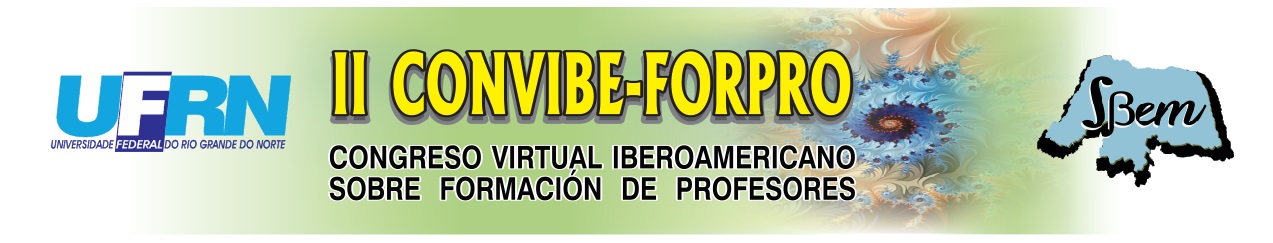 Figura N0: Título de la figura, Times 10, centrado, 6pt antes, 12pt despuésTexto Times 12, justificado, 0pt antes, 6pt después Texto Times 12, justificado, 0pt antes, 6pt después, espaço simples. Texto Times 12, justificado, 0pt antes, 6pt después Texto Times 12, justificado, 0pt antes, 6pt después, espaço simples. Texto Times 12, justificado, 0pt antes, 6pt después Texto Times 12, justificado, 0pt antes, 6pt después, espaço simples. Texto Times 12, justificado, 0pt antes, 6pt después Texto Times 12, justificado, 0pt antes, 6pt después, espaço simples. Texto Times 12, justificado, 0pt antes, 6pt después Texto Times 12, justificado, 0pt antes, 6pt después, espaço simples. Texto Times 12, justificado, 0pt antes, 6pt después Texto Times 12, justificado, 0pt antes, 6pt después, espaço simples. Texto Times 12, justificado, 0pt antes, 6pt después Texto Times 12, justificado, 0pt antes, 6pt después, espaço simples. Texto Times 12, justificado, 0pt antes, 6pt después Texto Times 12, justificado, 0pt antes, 6pt después, espaço simples. Texto Times 12, justificado, 0pt antes, 6pt después Texto Times 12, justificado, 0pt antes, 6pt después, espaço simples. Texto Times 12, justificado, 0pt antes, 6pt después Texto Times 12, justificado, 0pt antes, 6pt después, espaço simples. Texto Times 12, justificado, 0pt antes, 6pt después Texto Times 12, justificado, 0pt antes, 6pt después, espaço simples.Texto Times 12, justificado, 0pt antes, 6pt después Texto Times 12, justificado, 0pt antes, 6pt después, espaço simples. Texto Times 12, justificado, 0pt antes, 6pt después Texto Times 12, justificado, 0pt antes, 6pt después, espaço simples. Texto Times 12, justificado, 0pt antes, 6pt después Texto Times 12, justificado, 0pt antes, 6pt después, espaço simples. Texto Times 12, justificado, 0pt antes, 6pt después Texto Times 12, justificado, 0pt antes, 6pt después, espaço simples. Texto Times 12, justificado, 0pt antes, 6pt después Texto Times 12, justificado, 0pt antes, 6pt después, espaço simples. Texto Times 12, justificado, 0pt antes, 6pt después Texto Times 12, justificado, 0pt antes, 6pt después, espaço simples. Texto Times 12, justificado, 0pt antes, 6pt después Texto Times 12, justificado, 0pt antes, 6pt después, espaço simples. Texto Times 12, justificado, 0pt antes, 6pt después Texto Times 12, justificado, 0pt antes, 6pt después, espaço simples. Texto Times 12, justificado, 0pt antes, 6pt después Texto Times 12, justificado, 0pt antes, 6pt después, espaço simples. Texto Times 12, justificado, 0pt antes, 6pt después Texto Times 12, justificado, 0pt antes, 6pt después, espaço simples. Texto Times 12, justificado, 0pt antes, 6pt después Texto Times 12, justificado, 0pt antes, 6pt después, espaço simples.Agradecimientos y apoyosTimes 12, justificado, 0pt antes, 6pt despuésReferencias – Times New Roman 14 negrito, alineado a la izquierda, 18pt antes, 12pt después, espacio simpleReferências em formato APA, Times 12, justificado, 0pt antes, 6pt despuésDRIVER, R. The pupil as a scientist. Milton Keynes: Open University Press , 1983.DUARTE, M. da C. A história da Ciência na prática de professores portugueses: implicações para a formação de professores de Ciências. Ciência & Educação. V. 10, n.3, 2004, p. 317-331.Normas APA CLICK AQUIVOLVER AL INICIOORIENTAÇÕES PARA APRESENTAÇÃO DE EXTENSO PARA ANAISAutores que desejarem ter suas exposições sejam incluídas nos Anais do I CONVIBE-FORPRO, devem preparar um extenso, de entre 12 e 15 páginas, de acordo com as seguintes diretrizes:Conferências:Os trabalhos in extenso correspondentes a uma Conferência Convidada serão estruturados da seguinte forma: a) dados de identificação da comunicação e do autor; b) Resumo, c) Introdução; d) desenvolvimento; e) Conclusões; e, f) Referências (se houver). Para a escrita do texto, levar em consideração as orientações dadas abaixo.Apresentações sobre experiências em educaçãoOs textos in extenso correspondentes às experiências em educação serão estruturados da seguinte forma: a) dados de identificação da comunicação e do autor; b) Introdução (aqui são apresentados os objetivos da experiência, sua importância, metodologia utilizada e outros aspectos ou limitações relevantes levantados durante o desenvolvimento da experiência. Breve descrição do conteúdo); c) Descrição da experiência (informações relacionadas aos contextos institucionais, geográficos, sociais, organizacionais etc. onde a experiência ocorreu e em que consiste); d) Metodologia aplicada na implementação da experiência (explicação dos procedimentos realizados durante o desenvolvimento da experiência, bem como das técnicas e instrumentos aplicados para coletar, organizar, analisar e interpretar as informações obtidas); e) Lições aprendidas e projeção profissional; f) Referências (se houver). Para a escrita do texto, levar em consideração as orientações dadas abaixo.Relatórios de pesquisaOs textos in extenso correspondentes aos relatórios de pesquisa serão estruturados e desenvolvidos de acordo com o tipo de pesquisa utilizada (quantitativa ou qualitativa). De qualquer forma, são os aspectos mínimos que devem ser consignados no texto do relatório: a) dados de identificação da comunicação e do autor; b) os sujeitos ou objetos de estudo (assunto de interesse investigativo); c) argumentos de apoio à pesquisa (razões e motivações com base nas quais o estudo foi realizado); d) referencial teórico (principais aspectos do repertório teórico e conceitual de referência) e) objetivos, finalidade ou intenção do trabalho; f) estratégia metodológica utilizada para lidar com as informações associadas à pesquisa; g) resultados, conclusões ou discussão; h) estudo prospectivo; i) referências enviadas de acordo com os padrões da APA. Para escrever o texto, as diretrizes apresentadas abaixo devem ser consideradas.  Normas APA CLICK AQUITítulo em português Arial 18, Negrito, centrado, 12pt antes e 18 pt depoisTítulo em inglês Arial 16, Negrito, centrado, 12pt antes e 18pt depoisAutor 1 Arial 14 negrito 0pt antes 0pt depoisInstituição do Autor 1, Arial12, 0pt antes e 0pt depoisEmail do Autor 1, Arial 12, 0pt antes e 18pt depoisResumo Arial 14 alinhado à esquerda, negrito, 30pt antes 6pt depois, espaço simplesAté 150 palavras Texto do resumo, Times 12, justificado, 0pt antes, 6pt depois, espaço simples. Até 150 palavras Texto do resumo, Times 12, justificado, 0pt antes, 6pt depois, espaço simples. Até 150 palavras Texto do resumo, Times 12, justificado, 0pt antes, 6pt depois, espaço simples. Até 150 palavras Texto do resumo, Times 12, justificado, 0pt antes, 6pt depois, espaço simples. Até 150 palavras Texto do resumo, Times 12, justificado, 0pt antes, 6pt depois, espaço simples. Até 150 palavras Texto do resumo, Times 12, justificado, 0pt antes, 6pt depois, espaço simples. Até 150 palavras Texto do resumo, Times 12, justificado, 0pt antes, 6pt depois, espaço simples. Até 150 palavras Texto do resumo, Times 12, justificado, 0pt antes, 6pt depois, espaço simples. Até 150 palavras Texto do resumo, Times 12, justificado, 0pt antes, 6pt depois, espaço simples. Até 150 palavras Texto do resumo, Times 12, justificado, 0pt antes, 6pt depois, espaço simples. Texto do resumo, Times 12, justificado, 0pt antes, 6pt depois, espaço simples. Até 150 palavras Texto do resumo, Times 12, justificado, 0pt antes, 6pt depois, espaço simples. Até 150 palavras Texto do resumo, Times 12, justificado, 0pt antes, 6pt depois, espaço simples. Até 150 palavras Texto do resumo, Times 12, justificado, 0pt antes, 6pt depois, espaço simples. Até 150 palavras Texto do resumo, Times 12, justificado, 0pt antes, 6pt depois, espaço simples. Até 150 palavras Texto do resumo, Times 12, justificado, 0pt antes, 6pt depois, espaço simples. Até 150 palavras Texto do resumo, Times 12, justificado, 0pt antes, 6pt depois.Palavras chave: Arial 14 alinhado à esquerda, negrito, 18pt antes 0pt depois: mínimo de três e máximo de seis, separadas por vírgula, em minúsculas, Arial 12, alinhado à esquerda, espaço simplesAbstract Arial 14 alinhado à esquerda, negrito, 18pt antes 6pt depois, espaço simplesAté 150 palavras Texto del resumen en español, Times 12, justificado, 0pt antes, 6pt depois, espaço simples. Até 150 palavras Texto del resumen en español, Times 12, justificado, 0pt antes, 6pt depois, espaço simples. Até 150 palavras Texto del resumen en español, Times 12, justificado, 0pt antes, 6pt depois, espaço simples. Até 150 palavras Texto del resumen en español, Times 12, justificado, 0pt antes, 6pt depois, espaço simples. Até 150 palavras Texto del resumen en español, Times 12, justificado, 0pt antes, 6pt depois, espaço simples. Até 150 palavras Texto del resumen en español, Times 12, justificado, 0pt antes, 6pt depois, espaço simples. Até 150 palavras Texto del resumen en español, Times 12, justificado, 0pt antes, 6pt depois, espaço simples. Até 150 palavras Texto del resumen en español, Times 12, justificado, 0pt antes, 6pt depois, espaço simples. Até 150 palavras Texto del resumen en español, Times 12, justificado, 0pt antes, 6pt. Até 150 palavras Texto del resumen en español, Times 12, justificado, 0pt antes, 6pt depois, espaço simples. Até 150 palavras Texto del resumen en español, Times 12, justificado, 0pt antes, 6pt depois, espaço simples. Até 150 palavras Texto del resumen en español, Times 12, justificado, 0pt antes, 6pt depois, espaço simples. Até 150 palavras Texto del resumen en español, Times 12, justificado, 0pt antes, 6pt depois, espaço simples. Até 150 palavras Texto del resumen en español, Times 12, justificado, 0pt antes, 6pt depois, espaço simples. Até 150 palavras Texto del resumen en español, Times 12, justificado, 0pt antes, 6pt depois.Key words: Arial 14 alinhado à esquerda, negrito, 18pt antes 0pt depois: mínimo de três e máximo de seis palavras chave em inglês, separadas por vírgula, em minúsculas, Arial 12, alinhado à esquerda, espaço simplesSeção primeiro nível: sem numeração, Arial 14 negrito, alinhado à esq, 24pt antes, 12pt depois, espaço simplesTexto Times 12, justificado, 0pt antes, 6pt depois Texto Times 12, justificado, 0pt antes, 6pt depois, espaço simples. Texto Times 12, justificado, 0pt antes, 6pt depois Texto Times 12, justificado, 0pt antes, 6pt depois, espaço simples. Texto Times 12, justificado, 0pt antes, 6pt depois Texto Times 12, justificado, 0pt antes, 6pt depois, espaço simples. Texto Times 12, justificado, 0pt antes, 6pt depois Texto Times 12, justificado, 0pt antes, 6pt depois, espaço simples. Texto Times 12, justificado, 0pt antes, 6pt depois Texto Times 12, justificado, 0pt antes, 6pt depois, espaço simples. Texto Times 12, justificado, 0pt antes, 6pt depois Texto Times 12, justificado, 0pt antes, 6pt depois, espaço simples. Texto Times 12, justificado, 0pt antes, 6pt depois Texto Times 12, justificado, 0pt antes, 6pt depois, espaço simples. Texto Times 12, justificado, 0pt antes, 6pt depois Texto Times 12, justificado, 0pt antes, 6pt depois, espaço simples. Texto Times 12, justificado, 0pt antes, 6pt depois Texto Times 12, justificado, 0pt antes, 6pt depois, espaço simples. Texto Times 12, justificado, 0pt antes, 6pt depois Texto Times 12, justificado, 0pt antes, 6pt depois, espaço simples. Texto Times 12, justificado, 0pt antes, 6pt depois Texto Times 12, justificado, 0pt antes, 6pt depois, espaço simples.Texto Times 12, justificado, 0pt antes, 6pt depois Texto Times 12, justificado, 0pt antes, 6pt depois, espaço simples. Texto Times 12, justificado, 0pt antes, 6pt depois Texto Times 12, justificado, 0pt antes, 6pt depois, espaço simples. Texto Times 12, justificado, 0pt antes, 6pt depois Texto Times 12, justificado, 0pt antes, 6pt depois, espaço simples. Texto Times 12, justificado, 0pt antes, 6pt depois Texto Times 12, justificado, 0pt antes, 6pt depois, espaço simples. Texto Times 12, justificado, 0pt antes, 6pt depois Texto Times 12, justificado, 0pt antes, 6pt depois, espaço simples. Texto Times 12, justificado, 0pt antes, 6pt depois Texto Times 12, justificado, 0pt antes, 6pt depois, espaço simples. Texto Times 12, justificado, 0pt antes, 6pt depois Texto Times 12, justificado, 0pt antes, 6pt depois, espaço simples. Texto Times 12, justificado, 0pt antes, 6pt depois Texto Times 12, justificado, 0pt antes, 6pt depois, espaço simples. Texto Times 12, justificado, 0pt antes, 6pt depois Texto Times 12, justificado, 0pt antes, 6pt depois, espaço simples. Texto Times 12, justificado, 0pt antes, 6pt depois Texto Times 12, justificado, 0pt antes, 6pt depois, espaço simples. Texto Times 12, justificado, 0pt antes, 6pt depois Texto Times 12, justificado, 0pt antes, 6pt depois, espaço simples.Tabela N: Título da tabela, Times 10, centrado, 6pt antes, 12pt depoisTexto Times 12, justificado, 0pt antes, 6pt depois Texto Times 12, justificado, 0pt antes, 6pt depois, espaço simples. Texto Times 12, justificado, 0pt antes, 6pt depois Texto Times 12, justificado, 0pt antes, 6pt depois, espaço simples. Texto Times 12, justificado, 0pt antes, 6pt depois Texto Times 12, justificado, 0pt antes, 6pt depois, espaço simples. Texto Times 12, justificado, 0pt antes, 6pt depois Texto Times 12, justificado, 0pt antes, 6pt depois, espaço simples. Texto Times 12, justificado, 0pt antes, 6pt depois Texto Times 12, justificado, 0pt antes, 6pt depois, espaço simples. Texto Times 12, justificado, 0pt antes, 6pt depois Texto Times 12, justificado, 0pt antes, 6pt depois, espaço simples. Texto Times 12, justificado, 0pt antes, 6pt depois Texto Times 12, justificado, 0pt antes, 6pt depois, espaço simples. Texto Times 12, justificado, 0pt antes, 6pt depois Texto Times 12, justificado, 0pt antes, 6pt depois, espaço simples. Texto Times 12, justificado, 0pt antes, 6pt depois Texto Times 12, justificado, 0pt antes, 6pt depois, espaço simples. Texto Times 12, justificado, 0pt antes, 6pt depois Texto Times 12, justificado, 0pt antes, 6pt depois, espaço simples. Texto Times 12, justificado, 0pt antes, 6pt depois Texto Times 12, justificado, 0pt antes, 6pt depois, espaço simples.Seção segundo nível: sem numeração, Arial 12 negrito, alinhado à esq, 12pt antes, 6pt depois, espaço simplesTexto Times 12, justificado, 0pt antes, 6pt depois Texto Times 12, justificado, 0pt antes, 6pt depois, espaço simples. Texto Times 12, justificado, 0pt antes, 6pt depois Texto Times 12, justificado, 0pt antes, 6pt depois, espaço simples. Texto Times 12, justificado, 0pt antes, 6pt depois Texto Times 12, justificado, 0pt antes, 6pt depois, espaço simples. Texto Times 12, justificado, 0pt antes, 6pt depois Texto Times 12, justificado, 0pt antes, 6pt depois, espaço simples. Texto Times 12, justificado, 0pt antes, 6pt depois Texto Times 12, justificado, 0pt antes, 6pt depois, espaço simples. Texto Times 12, justificado, 0pt antes, 6pt depois Texto Times 12, justificado, 0pt antes, 6pt depois, espaço simples. Texto Times 12, justificado, 0pt antes, 6pt depois Texto Times 12, justificado, 0pt antes, 6pt depois, espaço simples. Texto Times 12, justificado, 0pt antes, 6pt depois Texto Times 12, justificado, 0pt antes, 6pt depois, espaço simples. Texto Times 12, justificado, 0pt antes, 6pt depois Texto Times 12, justificado, 0pt antes, 6pt depois, espaço simples. Texto Times 12, justificado, 0pt antes, 6pt depois Texto Times 12, justificado, 0pt antes, 6pt depois, espaço simples. Texto Times 12, justificado, 0pt antes, 6pt depois Texto Times 12, justificado, 0pt antes, 6pt depois, espaço simples.Texto Times 12, justificado, 0pt antes, 6pt depois Texto Times 12, justificado, 0pt antes, 6pt depois, espaço simples. Texto Times 12, justificado, 0pt antes, 6pt depois Texto Times 12, justificado, 0pt antes, 6pt depois, espaço simples. Texto Times 12, justificado, 0pt antes, 6pt depois Texto Times 12, justificado, 0pt antes, 6pt depois, espaço simples. Texto Times 12, justificado, 0pt antes, 6pt depois Texto Times 12, justificado, 0pt antes, 6pt depois, espaço simples. Texto Times 12, justificado, 0pt antes, 6pt depois Texto Times 12, justificado, 0pt antes, 6pt depois, espaço simples. Texto Times 12, justificado, 0pt antes, 6pt depois Texto Times 12, justificado, 0pt antes, 6pt depois, espaço simples. Texto Times 12, justificado, 0pt antes, 6pt depois Texto Times 12, justificado, 0pt antes, 6pt depois, espaço simples. Texto Times 12, justificado, 0pt antes, 6pt depois Texto Times 12, justificado, 0pt antes, 6pt depois, espaço simples. Texto Times 12, justificado, 0pt antes, 6pt depois Texto Times 12, justificado, 0pt antes, 6pt depois, espaço simples. Texto Times 12, justificado, 0pt antes, 6pt depois Texto Times 12, justificado, 0pt antes, 6pt depois, espaço simples. Texto Times 12, justificado, 0pt antes, 6pt depois Texto Times 12, justificado, 0pt antes, 6pt depois, espaço simples.Texto Times 12, justificado, 0pt antes, 6pt depois Texto Times 12, justificado, 0pt antes, 6pt depois, espaço simples. Texto Times 12, justificado, 0pt antes, 6pt depois Texto Times 12, justificado, 0pt antes, 6pt depois, espaço simples. Texto Times 12, justificado, 0pt antes, 6pt depois Texto Times 12, justificado, 0pt antes, 6pt depois, espaço simples. Texto Times 12, justificado, 0pt antes, 6pt depois Texto Times 12, justificado, 0pt antes, 6pt depois, espaço simples. Texto Times 12, justificado, 0pt antes, 6pt depois Texto Times 12, justificado, 0pt antes, 6pt depois, espaço simples. Texto Times 12, justificado, 0pt antes, 6pt depois Texto Times 12, justificado, 0pt antes, 6pt depois, espaço simples. Texto Times 12, justificado, 0pt antes, 6pt depois Texto Times 12, justificado, 0pt antes, 6pt depois, espaço simples. Texto Times 12, justificado, 0pt antes, 6pt depois Texto Times 12, justificado, 0pt antes, 6pt depois, espaço simples. Texto Times 12, justificado, 0pt antes, 6pt depois Texto Times 12, justificado, 0pt antes, 6pt depois, espaço simples. Texto Times 12, justificado, 0pt antes, 6pt depois Texto Times 12, justificado, 0pt antes, 6pt depois, espaço simples. Texto Times 12, justificado, 0pt antes, 6pt depois Texto Times 12, justificado, 0pt antes, 6pt depois, espaço simples.Text Times 11, indentado 4 cm esquerda, 0pt antes, 6pt depois. Text Times 11, indentado 4 cm esquerda, 0pt antes, 6pt depois. Text Times 11, indentado 4 cm esquerda, 0pt antes, 6pt depois. Text Times 11, indentado 4 cm esquerda, 0pt antes, 6pt depois. Text Times 11, indentado 4 cm esquerda, 0pt antes, 6pt depois. Text Times 11, indentado 4 cm esquerda, 0pt antes, 6pt depois. (AUTOR, ANO, página)Texto Times 12, justificado, 0pt antes, 6pt depois Texto Times 12, justificado, 0pt antes, 6pt depois, espaço simples. Texto Times 12, justificado, 0pt antes, 6pt depois Texto Times 12, justificado, 0pt antes, 6pt depois, espaço simples. Texto Times 12, justificado, 0pt antes, 6pt depois Texto Times 12, justificado, 0pt antes, 6pt depois, espaço simples. Texto Times 12, justificado, 0pt antes, 6pt depois Texto Times 12, justificado, 0pt antes, 6pt depois, espaço simples. Texto Times 12, justificado, 0pt antes, 6pt depois Texto Times 12, justificado, 0pt antes, 6pt depois, espaço simples. Texto Times 12, justificado, 0pt antes, 6pt depois Texto Times 12, justificado, 0pt antes, 6pt depois, espaço simples. Texto Times 12, justificado, 0pt antes, 6pt depois Texto Times 12, justificado, 0pt antes, 6pt depois, espaço simples. Texto Times 12, justificado, 0pt antes, 6pt depois Texto Times 12, justificado, 0pt antes, 6pt depois, espaço simples. Texto Times 12, justificado, 0pt antes, 6pt depois Texto Times 12, justificado, 0pt antes, 6pt depois, espaço simples. Texto Times 12, justificado, 0pt antes, 6pt depois Texto Times 12, justificado, 0pt antes, 6pt depois, espaço simples. Texto Times 12, justificado, 0pt antes, 6pt depois Texto Times 12, justificado, 0pt antes, 6pt depois, espaço simples.Texto Times 12, justificado, 0pt antes, 6pt depois Texto Times 12, justificado, 0pt antes, 6pt depois, espaço simples. Texto Times 12, justificado, 0pt antes, 6pt depois Texto Times 12, justificado, 0pt antes, 6pt depois, espaço simples. Texto Times 12, justificado, 0pt antes, 6pt depois Texto Times 12, justificado, 0pt antes, 6pt depois, espaço simples. Texto Times 12, justificado, 0pt antes, 6pt depois Texto Times 12, justificado, 0pt antes, 6pt depois, espaço simples. Texto Times 12, justificado, 0pt antes, 6pt depois Texto Times 12, justificado, 0pt antes, 6pt depois, espaço simples. Texto Times 12, justificado, 0pt antes, 6pt depois Texto Times 12, justificado, 0pt antes, 6pt depois, espaço simples. Texto Times 12, justificado, 0pt antes, 6pt depois Texto Times 12, justificado, 0pt antes, 6pt depois, espaço simples. Texto Times 12, justificado, 0pt antes, 6pt depois Texto Times 12, justificado, 0pt antes, 6pt depois, espaço simples. Texto Times 12, justificado, 0pt antes, 6pt depois Texto Times 12, justificado, 0pt antes, 6pt depois, espaço simples. Texto Times 12, justificado, 0pt antes, 6pt depois Texto Times 12, justificado, 0pt antes, 6pt depois, espaço simples. Texto Times 12, justificado, 0pt antes, 6pt depois Texto Times 12, justificado, 0pt antes, 6pt depois, espaço simples.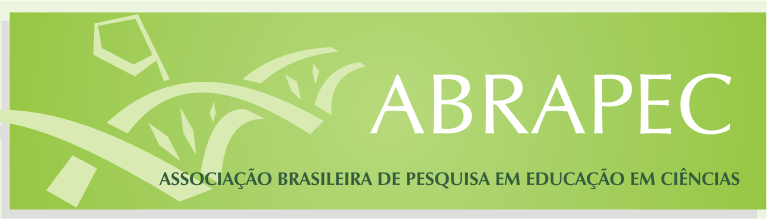 Figura N0: Tabela N: Título da figura, Times 10, centrado, 6pt antes, 12pt depoisTexto Times 12, justificado, 0pt antes, 6pt depois Texto Times 12, justificado, 0pt antes, 6pt depois, espaço simples. Texto Times 12, justificado, 0pt antes, 6pt depois Texto Times 12, justificado, 0pt antes, 6pt depois, espaço simples. Texto Times 12, justificado, 0pt antes, 6pt depois Texto Times 12, justificado, 0pt antes, 6pt depois, espaço simples. Texto Times 12, justificado, 0pt antes, 6pt depois Texto Times 12, justificado, 0pt antes, 6pt depois, espaço simples. Texto Times 12, justificado, 0pt antes, 6pt depois Texto Times 12, justificado, 0pt antes, 6pt depois, espaço simples. Texto Times 12, justificado, 0pt antes, 6pt depois Texto Times 12, justificado, 0pt antes, 6pt depois, espaço simples. Texto Times 12, justificado, 0pt antes, 6pt depois Texto Times 12, justificado, 0pt antes, 6pt depois, espaço simples. Texto Times 12, justificado, 0pt antes, 6pt depois Texto Times 12, justificado, 0pt antes, 6pt depois, espaço simples. Texto Times 12, justificado, 0pt antes, 6pt depois Texto Times 12, justificado, 0pt antes, 6pt depois, espaço simples. Texto Times 12, justificado, 0pt antes, 6pt depois Texto Times 12, justificado, 0pt antes, 6pt depois, espaço simples. Texto Times 12, justificado, 0pt antes, 6pt depois Texto Times 12, justificado, 0pt antes, 6pt depois, espaço simples.Texto Times 12, justificado, 0pt antes, 6pt depois Texto Times 12, justificado, 0pt antes, 6pt depois, espaço simples. Texto Times 12, justificado, 0pt antes, 6pt depois Texto Times 12, justificado, 0pt antes, 6pt depois, espaço simples. Texto Times 12, justificado, 0pt antes, 6pt depois Texto Times 12, justificado, 0pt antes, 6pt depois, espaço simples. Texto Times 12, justificado, 0pt antes, 6pt depois Texto Times 12, justificado, 0pt antes, 6pt depois, espaço simples. Texto Times 12, justificado, 0pt antes, 6pt depois Texto Times 12, justificado, 0pt antes, 6pt depois, espaço simples. Texto Times 12, justificado, 0pt antes, 6pt depois Texto Times 12, justificado, 0pt antes, 6pt depois, espaço simples. Texto Times 12, justificado, 0pt antes, 6pt depois Texto Times 12, justificado, 0pt antes, 6pt depois, espaço simples. Texto Times 12, justificado, 0pt antes, 6pt depois Texto Times 12, justificado, 0pt antes, 6pt depois, espaço simples. Texto Times 12, justificado, 0pt antes, 6pt depois Texto Times 12, justificado, 0pt antes, 6pt depois, espaço simples. Texto Times 12, justificado, 0pt antes, 6pt depois Texto Times 12, justificado, 0pt antes, 6pt depois, espaço simples. Texto Times 12, justificado, 0pt antes, 6pt depois Texto Times 12, justificado, 0pt antes, 6pt depois, espaço simples.Agradecimentos e apoiosTimes 12, justificado, 0pt antes, 6pt depoisReferências – Arial 14 negrito, alinhado à esq, 18pt antes, 12pt depois, espaço simplesReferências em formato ABNT, Times 12, justificado, 0pt antes, 6pt depoisDRIVER, R. The pupil as a scientist. Milton Keynes: Open University Press , 1983.DUARTE, M. da C. A história da Ciência na prática de professores portugueses: implicações para a formação de professores de Ciências. Ciência & Educação. V. 10, n.3, 2004, p. 317-331.BARROS, S. L. S.  Realities and Constraints: the demands and pressures that act on teachers in real situations. In: International Conference on Education for Physics Teaching, 1980, Trieste. Proceedings of the International Conference on Education for Physics Teaching. Edinburgh: University of Edinburgh, 1980. p. 120-135. Normas APA CLICK AQUIVOLTAR PARA O INICIOEXTENSOS PARA MEMORIAS (ESPAÑOL)EXTENSOS PARA ANAIS (PORTUGUÊS)textoTimes 106pt antes6pt despuésAlineado a la izquierdatextoTimes 106pt antes6pt despuésAlineado a la izquierdatextoTimes 106pt antes6pt despuésAlineado a la izquierdatextoTimes 106pt antes6pt despuésAlineado a la izquierdatextoTimes 106pt antes6pt despuésAlineado a la izquierdatextoTimes 106pt antes6pt despuésAlineado a la izquierdatextoTimes 106pt antes6pt depoisAlinhado à esquerdatextoTimes 106pt antes6pt depoisAlinhado à esquerdatextoTimes 106pt antes6pt depoisAlinhado à esquerdatextoTimes 106pt antes6pt depoisAlinhado à esquerdatextoTimes 106pt antes6pt depoisAlinhado à esquerdatextoTimes 106pt antes6pt depoisAlinhado à esquerda